Certificate II in Outdoor Recreation CUA20220Certificate II in Outdoor Recreation CUA20220Certificate II in Outdoor Recreation CUA20220VET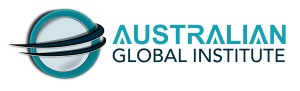 Australian Global Institute Pty LtdRTO No: 31690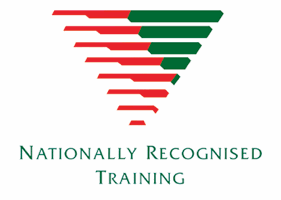 